Муниципальное автономное дошкольное образовательное учреждение детский сад №14 г. ЛипецкаКонсультация на тему:«Развитие у ребенка мелкой моторики рук»Педагог-психолог: Шкуратова Ю.С.Актуальной проблемой в наше время становится полноценное развитие детей с дошкольного возраста. Важную роль в успешности интеллектуального и психофизического развития ребёнка является сформированная мелкая мотрика.    Мелкая моторика рук взаимодействует с такими высшими психическими функциями и свойствами сознания, как внимание, мышление, оптико-пространственное восприятие (координация), воображение, наблюдательность, зрительная и двигательная память, речь. Развитие навыков мелкой моторики важно еще и потому, что вся дальнейшая жизнь ребенка потребует использования точных, координированных движений кистей и пальцев, которые необходимы, чтобы одеваться, рисовать и писать, а также выполнять множество разнообразных бытовых и учебных действий.      Мышление ребенка находится на кончиках его пальцев. Исследованиями доказано, что развитие речи, мышления тесно связано с развитием мелкой моторики.  Руки ребенка — это его глаза. Ведь ребенок мыслит чувствами — что ощущает, то и представляет. Руками можно сделать очень многое — играть, рисовать, обследовать, лепить, строить, обнимать и т. д.     Ученые давно доказали, что развитие мелкой моторики дает толчок развитию речи у ребенка. Те дети, с которыми мамы регулярно играют в пальчиковые игры, которым дается большое количество разнообразных по текстуре предметов для изучения, начинают говорить раньше своих сверстников, которым отказано в упомянутых развлечениях. Кроме того, такие дети быстрее усваивают информацию (тактильные ощущения связаны с деятельностью мозга), легче обучаются, быстрее начинают писать. Довольно часто развитие тактильных ощущений используется в качестве подготовки к школе. Из всего вышесказанного можно сделать вывод, что развивать мелкую моторику у ребенка следует как можно раньшеДля развития мелкой моторики рук можно использовать разные игры и упражнения.Пальчиковые игры - это уникальное средство для развития мелкой моторики и речи ребенка в их единстве и взаимосвязи.  Разучивание текстов с использованием «пальчиковой» гимнастики стимулирует развитие речи, пространственного мышления, внимания, воображения, воспитывает быстроту реакции и эмоциональную выразительность. Ребёнок лучше запоминает стихотворные тексты; его речь делается более выразительной.Оригами – конструирование из бумаги – это еще один способ развития мелкой моторики рук у ребенка, который к тому же, может стать еще и по-настоящему интересным семейным увлечением.Шнуровка – это следующий вид игрушек, развивающих моторику рук у детей.    4. Игры с песком, крупами, бусинками и другими сыпучими материалами  -    их можно нанизывать на тонкий шнурок или леску (макароны, бусины), пересыпать ладошками или перекладывать пальчиками из одной емкости в другую, насыпать в пластиковую бутылку с узким горлышком и т.д.      Кроме того, для развития мелкой моторики рук можно использовать:· игры с глиной, пластилином или тестом. Детские ручки усердно трудятся с такими материалами, выполняя с ними различные манипуляции - раскатывая, приминая, отщипывая, примазывая и т.д.· рисование  карандашами. Именно карандаши, а не краски или фломастеры, «заставляют» мышцы руки напрягаться, прикладывать усилия для того, чтобы оставить на бумаге след – ребенок учиться регулировать силу нажима, для того, чтобы провести линию, той или иной толщины, раскраски.· мозаика, пазлы, конструктор – развивающий эффект этих игрушек тоже невозможно недооценить. застёгивание пуговиц, «Волшебные замочки» - играют немаловажную роль для пальцев рук.     Систематическая работа в данном направлении позволяет достичь следующих положительных результатов: кисть приобретает хорошую подвижность, гибкость, исчезает скованность движений, меняется нажим, что в дальнейшем помогает детям легко овладеть навыком письма. Существуют пальчиковые игры, в которые можно играть чуть ли не с рождения.Конструктор для развития мелкой моторики у ребенка Конструктор для детей – это не только модная игрушка, но и замечательный материал для изучения простых бытовых истин, а также способ во время игры развивать интеллект и мышление. Выбирая конструктор, руководствуйтесь правилом: чем меньше ребенок, тем больше детали. Для самых маленьких лучше приобрести конструктор, состоящий их крупных элементов, которые точно не пролезут крохе в горло, если тот захочет попробовать их на вкус. Игры с конструктором могут быть разные. Можно «строить» с ребенком здания и предметы только определенных цветов (учим цвета), можно предложить малышу посчитать детали (учим счет). Так или иначе, конструктор будет развивать у вашего ребенка мелкую моторику рук и улучшать его интеллект. Лепка для развития тактильных ощущений Пластилин известен всем. Это универсальное средство, которое применяется и в детских садах, и в домашних условиях и позволяет занять малыша на некоторое время. Лепить из пластилина любят почти все дети, но далее речь пойдет не о нем. Существует более безопасный, нетрадиционный, но очень интересный способ развить мелкую моторику у крохи с помощью лепки. Это соленое тесто. Готовится оно очень просто и быстро из продуктов, которые есть в любом доме, и при этом соленое тесто полностью безопасно (хотя оно съедобно, ребенок вряд ли станет его кушать). Кроме того, поделки из теста можно сохранить на память, так как они застывают естественным путем (или их запекают в духовке), в отличие от пластилиновых шедевров. Рисование для развития мелкой моторики Рисование учит малыша правильно держать кисть, что впоследствии поможет ему быстро и без проблем овладеть правописанием. Для рисования можно использовать краски и кисточки, карандаши и фломастеры, мелки и пастель. А можно предложить малышу порисовать руками! Такое упражнение тоже будет очень полезно для  развития мелкой моторики. Пальчиковые игры Играть в пальчиковые игры можно начинать с рождения. Пальчиковые игры – отличное упражнение, путем которого можно ускорить развитие мелкой моторики рук, стимулировать работу мозга, а также заложить основу для приучения ребенка к письму. Также для пальчиковых упражнений можно использовать различные предметы: орехи, бусины, пуговицы, ткань. Игрушки для развития мелкой моторики ПУГОВИЦЫ Дайте чаду кофту, куртку или другую вещь, на которой есть пуговицы, крючки и другие застежки. Можно сделать малышу специальный тренажер: объединить несколько застежек на одной вещи. Такое упражнение полезно для мелкой моторики, а также тренирует навык самообслуживания. СОРТИРОВКА Возьмите две миски. На стол насыпьте горох и гречку (макароны и фасоль – выбирайте любые крупы). Попросите ребенка отсортировать одно от другого и разложить в две миски. Слишком напоминает задание, которое мачеха придумала для Золушки? Возможно. Но такое задание является отличной тренировкой для маленьких детских пальчиков. Только не переусердствуйте. Не нужно заставлять ребенка перебирать крупы, если ему это надоело или он устал.. ШНУРОВКА Очень хорошо развивают мелкую моторику у малышей обыкновенные шнурки. Можно приобрести специальную рамку со шнуровкой, а можно учить кроху на примере его собственных ботиночек. ФОКУСНИК Положите несколько предметов в шляпу или непрозрачный пакет. Ребенок на ощупь должен определить, что находится в пакете. Попросите кроху вытащить ту или иную вещь. Прежде чем исполнить это, ребенок будет долго изучать вещи пальчиками.   Эти и многие другие упражнения и игры призваны развить у ребенка умение управлять собственными ручками, а также обогатить список его навыков и способностей, научить мыслить логически. Очень важно регулярно заниматься с малышом, но не докучать ему. Все занятия следует преподносить в игровой форме.Источник: http://agushkin.ru/razvitie/sposoby-razvitiya-melkoj-motoriki.html#i                              

 Сортировка мелких предметов

Сортировка по цвету, форме, размеру мелких предметов, например, бусинок.




Помпоны и пинцет

Требуется разложить при помощи пинцета помпоны в формочки для льда.



Помпоны и щипцы

Требуется сложить при помощи щипцов помпоны в бутылку.



Кукольная одежда на прищепках

Развешивание кукольной одежды и лоскутков ткани на веревочке с помощью прищепок также замечательное упражнение для развития мелкой моторики.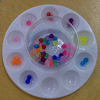 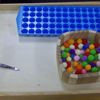 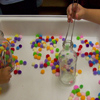 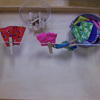 
 


 Бусы 

Нанизывание бусинок на нитку или соломинку прекрасно развивает тонкую моторику.





 Рисунок из фасоли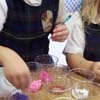 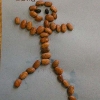 На кусочке картона ребенок рисует простое изображение, например, человечка. После этого наносит клей на линии от карандаша и наклевает фасоль. Работа с такими мелкими предметами как фасоль тренирует мышцы кисти и пальцев.

 Сортировка семян

Требуется рассортировать различные виды семян с помощью пинцета.




 Мозаика

Взрослый заранее готовит тонкие полоски цветной бумаги. Ребенок рвет их руками на мелкие кусочки и выкладывает из них мозаику, предварительно смазав их клеем. Это упражнение особенно хорошо подходит детям, которые еще не умеют пользоваться ножницами.




.Зубочистка

Взрослый заранее рисует на листе бумаги какую-нибудь букву, цифру или простой рисунок. После этого лист бумаги кладется на ковер, и ребенок должен при помощи зубочистки проколоть дырочки по контуру рисунка. Когда работа будет закончена, предложите ребенку посмотреть рисунок на просвет.




Переливание жидкостей и не только

Научите ребенка переливать жидкости из одного сосуда в другой. Но начинать лучше с "переливания" семян, например, гороха. После этого можно учиться "переливать" песок, и только потом воду.




. Конструкторы и пластилин

Общеизвестно, и, тем не менее, напомню, что работа с конструктором и пластилином развивает моторику.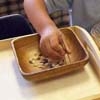 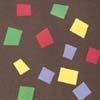 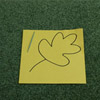 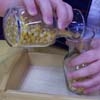 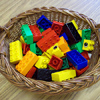 